                                Liceo José Victorino Lastarria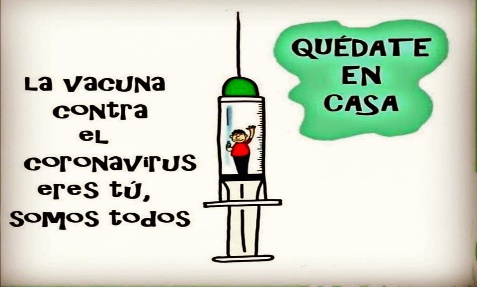                                                  Rancagua                           “Formando Técnicos para el mañana”                                   Unidad Técnico-PedagógicaSERVICO DE COMEDORESProfesara: SANDRA DIAZ BAEZA3° A-BSemana del 8 al 12 de JunioObjetivo: Retroalimentar guías 1,2,3 y 4Semana del 16 al 20 y del 23 al 27 de MarzoOA: Disponer los implementos, ornamentos y utensilios en comedores, bares y salones de acuerdo con las características del evento o servicio a entregar, aplicando principios estéticos de higiene y de calidadACTIVIDAD: investiga implementos, ornamentos y utensilios utilizados en el salón de comedor en diferentes eventos y realiza un informe escrito en Word Semana del 30 de Marzo al 3 de AbrilACTIVIDAD: identifica usos de implementos, ornamentos y utensilios utilizados en el comedor 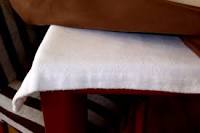 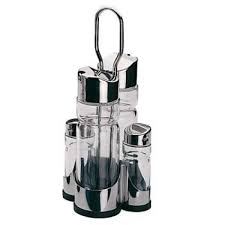 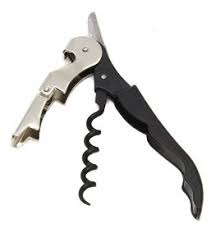 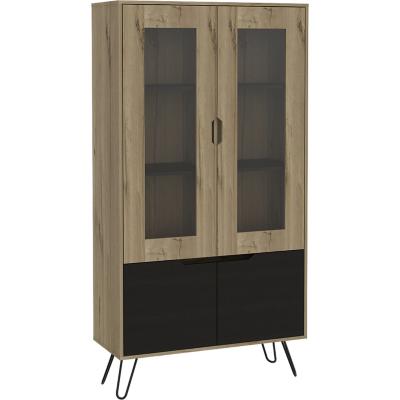 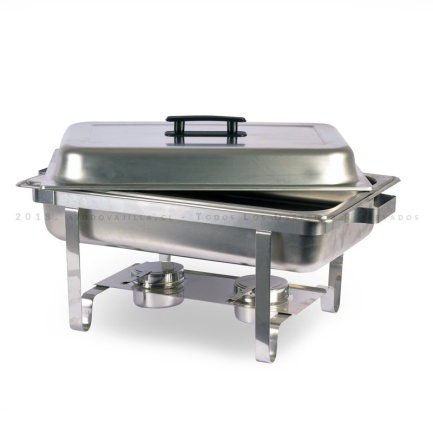 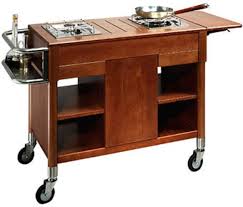 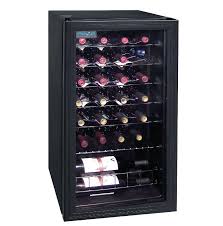 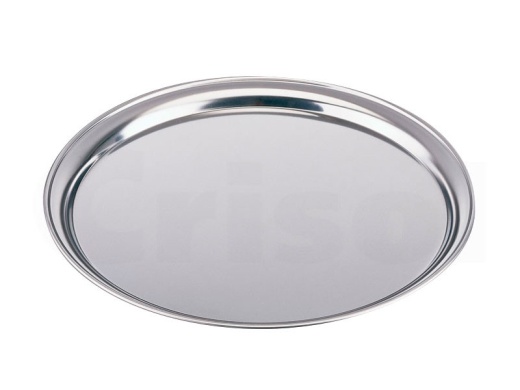 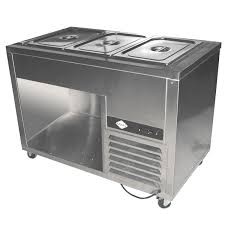 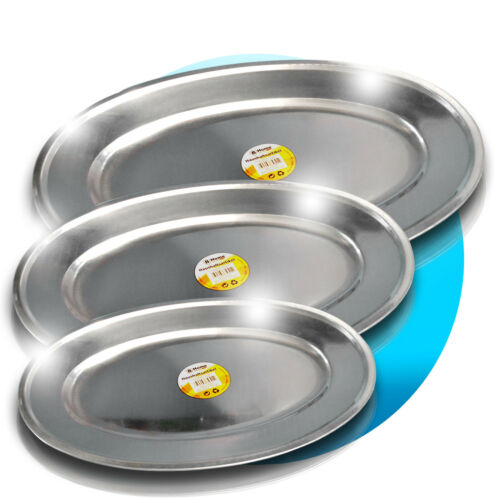 Semana 4 del 6 al 10 de AbrilTipos de Eventos:Eventos sociales; es una reunión de personas organizada con previa antelación, para disfrutar de algún tipo de suceso que puede abarcar cualquier área social. EJ:- Matrimonios.                                                                                                                -Cumpleaños.                                                                                                               -Aniversarios.                                                                                                                 -Graduaciones y titulaciones.                                                                                                                -Fiestas.Eventos corporativos o empresariales; es un acto donde se reúne a un cierto número de personas con intereses afines a una organización o empresa. EJ: -Seminarios.                                                                                            -Conferencias.                                                                                             -Workshop.                                                                                             -Convención.Ferias y exhibiciones: Son eventos de gran magnitud y amplio alcance que, si bien no es su principal meta, potencian el turismo en el lugar en donde se realizan.congresos: A reunión –periódica u ocasional– de los integrantes de un organismo o una entidad para el tratamiento de cuestiones que fueron fijadas con anterioridad.La etiqueta y el protocolo son importantes en nuestra vida desde pequeños y en la adultez, en temas sociales o de trabajo, tener buenos modales son importantes para quedar como una persona respetuosa y cortés.  Seguir el protocolo es más esencial ya que es más oficial y es lo que debemos demostrar en ceremonias, sin un buen protocolo nos veríamos como alguien sin modales. Este tema es importante en la gastronomía ya que debemos saber todo esto si es que en un futuro deseamos tener un restaurante o un lugar de eventos.NOTA: Si aún no has enviado respuestas de estas guías, te invito a que escribas las respuestas en tu cuaderno o en un Word y la mandes a los correos: Profesores José Luis Muñoz munozquinterosj@gmail.com Sandra Díaz Baeza  sandradiazbaeza74@gmail.com